Муниципальное бюджетное учреждение  дополнительного образования центр детского творчества  ст-цы ТемиргоевскойСценарий воспитательного мероприятия для обучающихся студии «СВЕТЛЯЧОК».«Путешествие в город дружбы »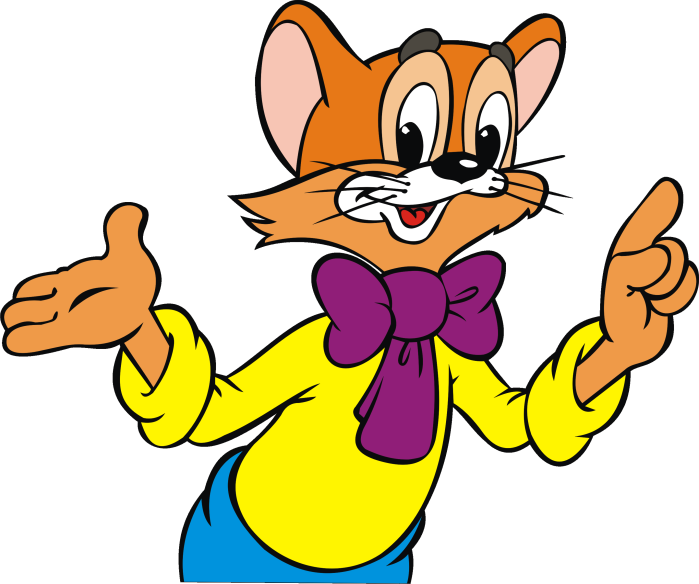                                                           Педагог дополнительного образования                                                Крупнова Татьяна Андреевна2013г.Тема: Путешествие в город дружбы.Цель: Создать условия для раскрытия содержания понятий «дружба», «друг»; формировать представления о качествах настоящего друга.Воспитательные задачи:воспитывать стремление быть настоящим и верным другом;воспитывать доброжелательность, уважение друг к другу.Развивающие: развивать коммуникативные способности обучающихся;развивать умение дружить и бережно относиться друг к другу;развивать познавательные процессы: память, внимание, мышление.Образовательные:формировать умения  анализировать поступки других детей;актуализировать знания о нравственных качествах, важных для дружбы, давать нравственную оценку качествам друга;ознакомить детей с правилами дружеских отношений, умением строить отношения, дорожить дружбой.Методы:беседа; задания по карточкам; тест-игра; физкультурная минутка.Основные термины и понятия: дружба, друг, друзья, качества настоящего друга.Планируемые результаты.Формировать представление о понятиях «дружба», «друг».Определить важные для дружбы нравственные качества и содействовать их формированию.Научиться анализировать поступки людей в разных жизненных ситуациях, высказывать свою точку зрения.Изменить позиции отдельных учащихся в системе межличностных отношений, улучшить психологический климат в детском коллективе.Уметь продуктивно общаться и взаимодействовать в процессе совместной деятельности, учитывать позиции сверстников.Дошкольники приобретают коммуникативные навыки  умения работы в группе.Оборудование: «волшебный мешочек» с цветными  бумажными сердцами (красные, розовые, оранжевые), карточки с заданиями для двух групп учащихся, картинки со сказочными героями: Белоснежка, Карлсон, Малыш, Буратино, кот Леопольд, Чиполлино, Винни-Пух, Пятачок, крокодил Гена, Чебурашка.Информационно-образовательная среда. Мультимедийная презентация.Сценарий мероприятияОрганизационный момент Цель: обеспечить психологический настрой детей на участие в мероприятие.Проведение. Дети встают в круг. Педагог  читает стихотворение и выполняет движения, обучающиеся повторяют за ним.Повернитесь все друг к другу. (Поворачиваются друг к другу) И пожмите руки другу. (Пожимают друг другу руку) Руки вверх все поднимите, (Поднимают руки вверх) И вверху пошевелите.  (Кистями рук поворачивают) Крикнем весело: «Ура!». Заниматься  нам пора!Дети  рассаживаются на 2 группы, с помощью выбранного цветного бумажного сердца из «волшебного мешочка». Вступительная часть: Педагог:  Ребята мы сегодня отправляемся в удивительный город, он необычен, его нет на карте. Однако он существует. В этом городе может жить каждый, но там свои правила и свои обычаи. Итак, мы сегодня попробуем быть жителями этого сказочного города. А чтобы узнать название города,  мы должны правильно закончить стихотворение.Мы в беде друг другу помогаем, Вместе рисуем  и вместе играем, Вместе ходим на прогулку, в магазин. Когда нет тебя, то я один. Приходи скорее, я скучаю, Даже я в игрушки не играю. Мне общение с тобою очень нужно, А еще нужна твоя мне… (дружба).Педагог:  Молодцы! Разгадали тайну. Кто догадался: о чем пойдёт речь на мероприятии? Мы с вами отправимся в путешествие в город  дружбы. Вдоль этого города протекает река дружбы. А вы хотите погулять по сказочному городу и поплавать по волшебной реке? Итак, в путь! Мы отправляемся на пароходе!Пароход не замечает, Что его волна качает. Всем оставшимся в порту Громко он гудит: «Ту-ту!» Вместе чаек мы считали, А потом они пропали – Далеко мы от земли В море синее ушли. А в конце, как и в начале, В город дружбы мы попали. И совсем в другом порту Пароход гудел: «Ту-ту!»В городе много разных улочек, на которых мы найдем ответы на наши вопросы. Что такое «дружба»? Кого мы можем назвать другом? Что значит — дружить?В этом городе живут необычные жители-герои сказок, которые научились дружить. Назовите их.  (Слайд1)Основная часть: Педагог: Крошка Енот, житель города дружбы, принес нам рассказ «О дружбе». Послушайте внимательно.Рассказ "До первого дождя”. Таня и Маша были очень дружны и всегда ходили в школу вместе. То Маша заходила за Таней, то Таня – За Машей. Один раз, когда девочки шли по улице, начался сильный дождь. Маша была в плаще, а Таня – в одном платье. Девочки побежали. - Сними свой плащ, мы накроемся вместе, - крикнула на бегу Таня. - Я не могу, я промокну! – нагнув голову с капюшоном, ответила ей Маша. В школе учительница сказала: - Как странно, у Маши платье сухое, а у тебя, Таня, совершенно мокрое. Как же это случилось? Ведь вы же шли вместе? - У Маши был плащ, а я шла в одном платье, - сказала Таня. - Так вы могли бы укрыться одним плащом, сказала учительница и, взглянув на Машу, покачала головой. – Видно, ваша дружба до первого дождя! Обе девочки густо покраснели: Маша – за себя, а Таня – за Машу.Педагог: Что же такое дружба? (ответы детей). Как вы относитесь к словам учительницы? Можно ли обойтись без дружбы? Дружба –  это когда друзья дружат, они хотят быть вместе, они интересуются друг другом, помогают в беде, доверяют друг другу. Настоящие друзья понимают  и уважают интересы своих друзей. Если любую работу делать дружно, то будет получаться быстро и  хорошо.Педагог:  Продолжаем путешествие , идем по улице нашего дружного города , где встречаем следующего героя. Отгадайте его. Если вдруг семейством ВишенСтарый Тыква был обижен,То спешил на помощьОгородный овощ.Он и мальчик, он и лук,Беднякам надежный друг.Этот мальчик - ... (Чиполлино) Он нам принес загадку. Отгадайте ее.  (слайд 2)На контрольной даст списать, С ним всегда легко болтать. Если надо, даст совет, Знает мой любой секрет. Радость делит он со мной, За меня всегда горой. Коль беда случится вдруг, Мне поможет верный… (друг)Педагог:  Кого мы можем назвать другом? (ответы детей). Друг – это интересная книга, которую читаешь. Друг — это  педагог, который помогает в трудную минуту. Друг – это человек, с которым можно посекретничать.Подчеркивая важность друга в жизни каждого человека люди учредили Международный день друзей. Он отмечается ежегодно в июле. Международный день друзей создан для того, чтобы мы напомнили своим друзьям о том, как они дороги и важны для нас.В этот день необходимо проводить время со своими друзьями, выражать им свою любовь и уважение. В этот день укрепляют дружбу  друзья, а также ищут новых друзей.Продолжаем наше путешествие , и наш пароход плывет дальше по реке дружбы. Пароход сбавляет ход По реке под мост плывёт Дым за ним валит густой Виден следующий  герой!На пути прекрасный дворец! А около него сидит Белоснежка. (слайд 3).  Она не может найти своих друзей-гномов. Выполнив задание «Собери пословицы” мы ей поможем в этом трудном деле.Игра «Собери пословицы».Задание для первой команды.  (слайд 4)Не имей сто рублей,	в беде.Дружба как стекло:	лучше новых двух.Старый друг	и топором не разрубишь.Крепкую дружбу,	разобьешь – не сложишь.Друзья познаются	а имей сто друзей.Ответы.Не имей сто рублей, а имей сто друзей.Крепкую дружбу, и топором не разрубишь.Друзья познаются в беде.Дружба как стекло: разобьешь – не сложишь.Старый друг лучше новых двух.Задание для второй команды. (слайд 5)Нет друга — ищи,	что дерево без корней.Человек без друзей,	а нашел- береги.Лучше вода у друга,	не воин.Где дружба прочна,	чем мёд у врага.Один в поле	там хорошо идут дела.Ответы.Один в поле не воин.Лучше вода у друга, чем мёд у врага.Где дружба прочна, там хорошо идут дела.Человек без друзей, что дерево без корней.Нет друга- ищи, а нашел- береги.Педагог:  Ребята, как вы понимаете значение каждой пословицы? (Высказывания обучающихся). Педагог вместе с детьми интерпретирует содержание пословиц.Тест-игра «Как поступить?».(картинки с различными ситуациями).Педагог: Продолжаем путешествие, мы плывем дальше! Пароход волна качает.   Ждём, когда же он причалит,   Надоело без земли -   Всё вода и корабли.  И вот мы очутились на берегу! Идем по улице, где живет Винни-Пух. Он хочет встретиться с другом Пятачком, но где, он позабыл. Выполнив задание “Найди слово” мы ему в этом поможем. (слайд 6)Сейчас каждая группа возьмет конверт с картинками-ситуациями с различным поведением героев. Рассмотрите каждую картинку, проанализируйте действия героев и скажите, как они поступают.Почему вы так думаете?Педагог:  Ребята, давайте прогуляемся по парку дружбы? Ой! Кажется, здесь кто-то гуляет! Да это же  кот Леопольд  (слайд 7). Ему мыши прислали письмо, в котором зашифрованы качества настоящего друга. Помогите расшифровать слова.Игра “Найди слово”.Задание для первой команды.мастерпениенкс (терпение);триснисходительностью (снисходительность);орзавиттпсть (зависть);привязаннонеость (привязанность);лосдоброжелательмоконость (доброжелательность);крабескорыстиетру (бескорыстие);кощедроогсть  (щедрость).Задание для второй команды.ервнадежностьпр (надежность);увернеокенность (уверенность);чанпреданностьтк (преданность);мукотзывчивостьав (отзывчивость);ческрусттность (честность);оортветственноосстть (ответственность)ргатрусостьмук (трусость).Педагог:  Ребята, скажите, какие качества вам необходимо в себе воспитать для крепкой дружбы с друзьями? (Ответы учащихся).Физкультурная минутка «Мои друзья».Дидактическая игра «Мои друзья».Педагог:  А сейчас, чтобы узнать о ваших друзьях  побольше,  поиграем с вами в игру. Я буду говорить словосочетание, а те дети, которым подходит данное словосочетание, будут выполнять определенные действия.Хлопните в ладоши те, кто играет на музыкальном инструменте.Поднимите вверх руки те, кто красиво рисует.Присядьте те, у кого есть дома какое-либо домашнее животное.Подпрыгните те, кто родился зимой.Хлопните в ладоши те, кто сочиняет стихи, рассказы.Поднимите вверх руки те, кто умеет кататься на велосипеде.Присядьте те, кто танцует или поет на конкурсах.Подпрыгните те, кто любит дарить подарки.Упражнение «Помоги другу».Педагог:  Путешествие по городу дружбы  продолжается. На крыше одного из домов мы встретили следующего героя. Толстячок живет на крыше, А летает он всех выше. Он самый веселый на свете, Поэтому нравится детям. (Карлсон)-Верно, на крыше сидит, скучает Карлсон (слайд 8). Он хочет встретиться с Малышом. Выполнив задание «Помоги другу» мы ему в этом поможем  (слайд 9).Молодцы, правильно и быстро выполнили задания. Теперь Карлсон увидит своего друга Малыша.Заключительная часть - Ребята к нам пришел житель этого сказочного города-Буратино(слайд 10). Он принес интересные загадки, расшифровав их, мы узнаем правила настоящей дружбы.Упражнение «Шифровка».Задания для первой команды: расшифруйте тексты.Е С Л И М Н Е Т Я Ж Е Л О М Н Е П О М О Ж Е Т Д Р У Г М О Й Е С Л И В Е С Е Л О М Н Е Д Р У Г М О Й Т О Ж Е С О М Н О Й. Ответ. Если мне тяжело, мне поможет  друг мой. Если весело мне, друг мой тоже со мной.Задания для второй команды: расшифруйте тексты.Д Р У Г А В Б Е Д Е Н Е Б Р О Ш У П Е Р В Ы М Н А П О М О Щ Ь П Р И Д У П Р О С Ь Б У О Т О М Ч Т О П О М О Ч Ь М Н Е Д Р У Г М О Й Н Е Ж Д Е Т Я Т О Ж Е Н Е Ж Д У. Ответ. Друга в беде не брошу. Первым на помощь приду. Просьбу о том, что помочь мне друг мой не ждет, я тоже не жду.- А сейчас, чтобы почувствовать друга, мы поиграем в игру «Дружеское рукопожатие».Игра «Дружеское рукопожатие».  -  Дети сядьте в тесный круг и легко возьмите друг друга за руки. Каждый из вас один раз легко сжимает руку своего соседа справа. Сжатые руки — сигнал, который мы будем использовать в игре. Игра начинается, когда я пожму руку своего соседа справа. Когда он почувствует пожатие, то должен передать его направо своему соседу. Так рукопожатие проходит слева направо по кругу, пока не вернется ко мне. В первый раз мы можем работать совсем медленно и спокойно. Вы можете не торопиться передавать рукопожатие дальше, а потом слегка будем ускорять темп игры. Играть будем с закрытыми глазами. Начинаем (3 круга рукопожатий).А теперь чуть сильнее сожмите руки своему соседу и откройте глаза. Передавая рукопожатие друг другу вы передаете частичку вашей дружбы своим одноклассникам.Подведение итогов- Ребята, скажите, какое место занимает дружба в вашей жизни? Есть ли у вас настоящие друзья? Какими дружескими качествами они обладают? (ответы учащихся).- Что нового вы узнали на мероприятии? Наши ножки отдохнули, И домой мы повернули, Ведь теперь мы все пути Сможем и пешком пройти!-  Путешествие в город дружбы закончилось, но думаю, что всегда у вас будет согласие, дружеская поддержка  и взаимопонимание с вашими друзьями. Помогайте друг другу в трудную минуту, ищите хороших и верных друзей.Звучит песня «Дружба крепкая не сломается».- Ребята, до свиданья.                                              ЛитератураДедушка А.И. Как научить детей дружбе? Психологическая работа с подростками. – СПб: Речь, 2007.Информационные источникиhttp://www.ostrovskazok.ru/9-iiunya-mezhdunarodniy-den-druzey/stichi-o-druzhbe-2http://www.bibliopskov.ru/friendsday1.htm